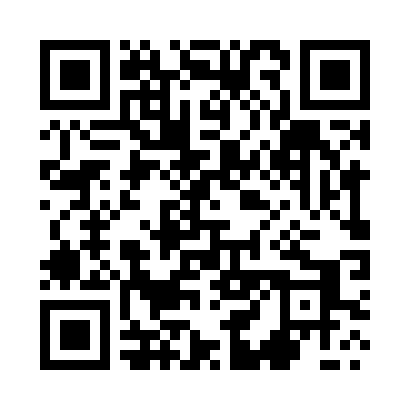 Prayer times for Semlin, PolandMon 1 Apr 2024 - Tue 30 Apr 2024High Latitude Method: Angle Based RulePrayer Calculation Method: Muslim World LeagueAsar Calculation Method: HanafiPrayer times provided by https://www.salahtimes.comDateDayFajrSunriseDhuhrAsrMaghribIsha1Mon4:116:1812:505:167:239:232Tue4:086:1612:505:177:259:253Wed4:056:1312:505:197:279:284Thu4:016:1112:495:207:299:305Fri3:586:0912:495:227:309:336Sat3:556:0612:495:237:329:357Sun3:516:0412:485:247:349:388Mon3:486:0112:485:257:369:419Tue3:455:5912:485:277:389:4410Wed3:415:5712:485:287:409:4611Thu3:385:5412:475:297:429:4912Fri3:345:5212:475:317:439:5213Sat3:315:4912:475:327:459:5514Sun3:275:4712:475:337:479:5815Mon3:245:4512:465:347:4910:0116Tue3:205:4212:465:367:5110:0417Wed3:165:4012:465:377:5310:0718Thu3:125:3812:465:387:5510:1019Fri3:095:3512:455:397:5710:1320Sat3:055:3312:455:417:5810:1621Sun3:015:3112:455:428:0010:2022Mon2:575:2912:455:438:0210:2323Tue2:535:2612:455:448:0410:2724Wed2:495:2412:445:458:0610:3025Thu2:445:2212:445:478:0810:3426Fri2:405:2012:445:488:1010:3727Sat2:365:1812:445:498:1110:4128Sun2:335:1612:445:508:1310:4529Mon2:325:1312:445:518:1510:4830Tue2:315:1112:445:528:1710:48